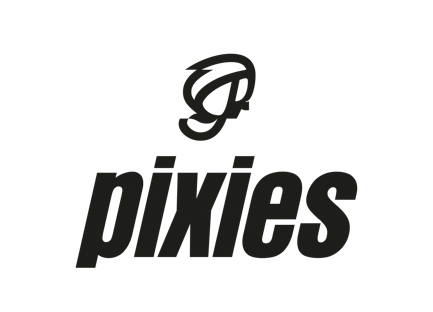 FOR IMMEDIATE RELEASEPIXIES ANNOUNCESEVEN LIMITED NORTH AMERICAN CONCERTS FOR DECEMBERLOS ANGELES, CA — Wednesday, September 25, 2019 — Currently on a six-week headline tour of Europe (“still thrillingly raw and vital”/The Guardian), today Pixies announce that they will play seven “close up and personal" North American concerts this December.  These will be Pixies’ only U.S./Canadian shows until the band’s major North American tour launches in 2020, and are in support of the brand-new studio album Beneath The Eyrie, released September 13 (Infectious/BMG).  Tickets go on sale this Friday, September 27 at 10AM (local).  Log on to www.pixiesmusic.com for all ticketing information.When it comes to “Pixies’ live performance constants,” there are two you can always count on:  Pixies, a long-time leader in helping to break the ticket scalper stranglehold, will be doing all they can to get their face-value tickets into the hands of their fans and not to ticket scalpers for inflated resale.  Pixies have also asked the shows' promoters to remove any secondary site links and to use their anti-tout teams and technology to help thwart the scalpers.  And two, there will be no firm setlist for any of these Pixies shows; their sets, while pulled from nearly 90 songs that the band has rehearsed and is prepared to play, will change from night to night with every number determined just before it’s performed.  Fans can expect to hear favorites such as “Here Comes Your Man,” “Wave of Mutilation,” “Where Is My Mind,” “Gouge Away,” “Hey,” “Bone Machine,” “Debaser,” and “Gigantic.”
Pixies’ Beneath the Eyrie is off to a great start.  The band performed “Catfish Kate” on “Late Show with Stephen Colbert,” and press reviews have been stellar.  According to the UK’s Clash, Beneath the Eyrie is “a record that calls to mind some of the band’s best moments, while still managing to feel fresh and exciting,” while London’s Sunday Times singled out “Catfish Kate” as “a blast, with Black Francis at his most waspish.”  Rolling Stone pointed out that “Quirky, catchy melodies have always been Pixies’ calling card, and on Beneath the Eyrie, the alt-rock icons indulge everything from jaunty, old-time Kurt Weill oom-pah rhythms to 10-foot waves of surf guitar.”   Goldmine wrote that the album is "a full-on band effort, and it shows that there are certainly no passengers in the band,” and the UK’s Arts Desk concluded that “With Beneath the Eyrie, it’s time to consider Pixies on the same terms as some of their heroes and influences, like Lou Reed, Leonard Cohen and Neil Young.”  In addition, “On Graveyard Hill," “Catfish Kate,” and other album cuts are getting airplay on SiriusXMU and Music Choice, as well as on Alternative and commercial AAA tastemaker stations such as WXPN/Philadelphia, KEXP/Seattle, KCMP/Minneapolis, KCSN/Los Angeles, and WFUV/New York.  The itinerary for Pixies December dates are as follows:DECEMBER 2   Troubadour, Los Angeles, CA 3   Troubadour, Los Angeles, CA 5   August Hall, San Francisco, CA 9   Webster Hall, New York, NY10  College Street Music Hall, New Haven, CT11  Big Night Live, Boston, MA12  Phoenix Concert Theatre, Toronto, ONT  Canada*****About the PixiesWhile Pixies have been acclaimed as the most influential, pioneering band of the late 80s alt/rock movement, having blazed the trail for artists from Nirvana to Radiohead to Pearl Jam.  Today, a whole new generation of music fans are discovering the band's iconic "loudquietloud" signature sound. After five genre-defining studio albums -- including the now-Platinum-certified Doolittle – Pixies disbanded in 1993, and then launched their reunion tour in April 2004, playing to sell-out crowds across the globe for 15 years, a far longer period of time than they were a band originally. But writing, recording and releasing new music was something that the band had been wanting to do for a long time, so they secretly booked studio time in Wales for the fall of 2012. Six days into the recording, founding bassist Kim Deal decided to leave the band; Black Francis, Joey Santiago and David Lovering made the decision to carry on, finishing and releasing the band’s first studio album in more than two decades, 2014’s Indie Cindy. Also wanting to play live, the three began working with a number of touring bassists, including former A Perfect Circle bassist, Paz Lenchantin who came out on the road with the band in 2014. The band welcomed her as Pixies’ permanent bassist in 2016. Also, in 2016, Pixies released its second post-reunion studio album, Head Carrier which was also Lenchantin’s recording debut with the band. As the UK’s DIY put it, “They’re back. They’re still brilliant. God save the Pixies.” December 2018 saw the band holed up at Dreamland Studios near Woodstock, NY with producer Tom Dalgety where they recorded their second album as a unit, Beneath the Eyrie which was released on September 13, 2019. #     #     #